Муниципальное казённое дошкольное образовательное учреждение детский сад №4 «Скворушка» с. Богучаны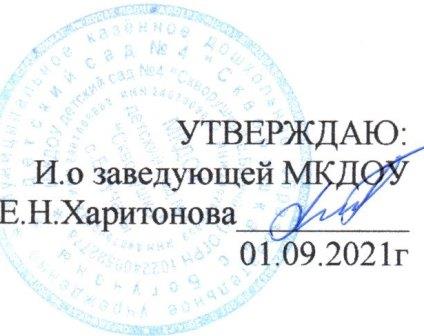 ПЛАН РАБОТЫ По предупреждению детского дорожно-транспортного травматизмаНа 2021-2022 учебный годЦель: Создание в ДОУ условий, оптимально обеспечивающих процесс обучения дошкольников правилам дорожного движения и формирование у них необходимых умений и навыков, выработка положительных, устойчивых привычек безопасного поведения на улицах села. Задачи:1.Освоение детьми практических навыков поведения в различных ситуациях дорожного движения через систему обучающих занятий, игр, развлечений.2.Организация предметно-развивающей среды ДОУ.3. Активизация деятельности среди родителей воспитанников ДОУ по правилам дорожного движения и безопасному поведению на дороге.4. Повышение профессиональной компетентности педагогов в области обучения дошкольников правилам дорожного движения.5.Разработка комплекса мероприятий по формированию у детей навыков безопасного поведения на дороге.6. Обеспечение консультативной помощи родителям по соблюдению правил поведения на улицах и дорогах с целью повышения ответственности за безопасность и жизнь детей.№Наименование мероприятийСрок исполненияОтветственный  за исполнениеОтметка об исполненииОрганизационная работаОрганизационная работаОрганизационная работаОрганизационная работаОрганизационная работа1Составление и утверждение плана работы  по профилактике  ДДТТ на 2021-2022 учебный годавгустЗаведующий2Обновление и дополнение Паспорта дорожной безопасности и схемы безопасных подходов.сентябрьЗаведующий3Пополнение групп методической, детской литературой, наглядными пособиямив течение годаВоспитатели групп4Издание приказа о назначении ответственного лица  по профилактической работе по предупреждению детского  дорожно-транспортного травматизма  в 2021-2022 учебном году        сентябрьЗаведующий ДОУМетодическая работаМетодическая работаМетодическая работаМетодическая работаМетодическая работа1.Инструктаж по предупреждению ДДТТсентябрьзаведующий 2.Выставка и обзор методической литературы по основам безопасности дорожного движения «В помощь воспитателю» - «Изучаем ПДД»сентябрьЗаведующий3.Консультации:  «Игра как ведущий метод обучения детей  безопасному поведению на дорогах» «Психофизиологические  особенности  дошкольников и их поведение на дороге»«Целевые прогулки как форма профилактики детского дорожно-транспортного травматизма»«Воспитание дошкольников  дисциплинированными пешеходами»«Организация изучения правил дорожного движения с детьми в летний оздоровительный период»январьсентябрьоктябрьдекабрьмайСтарший воспитатель, Ответственный за профилактику ДДТТ4Разработка творческих проектов по «Изучению правил дорожного движения»в течение годавоспитатели5Смотр-конкурс центров БДД среди групп ДОУмартРабота с воспитанникамиРабота с воспитанникамиРабота с воспитанникамиРабота с воспитанникамиРабота с воспитанниками1Рассматривание иллюстраций и  фотографий по ПДДв течение годавоспитатели групп2Чтение художественной литературыв течение годавоспитатели групп3Просмотр   обучающих мультфильмов и презентаций по закреплению  ПДДв течение годавоспитатели групп4Организованная образовательная деятельность с детьми по профилактике ПДДежемесячновоспитатели групп5Беседы с воспитанниками:Моя улица;Пешеходный переход;Транспорт;Аккуратность гололёд на дороге вас спасёт;Дорога не место для игр;Какие бывают машины;Что такое светофор;Правила поведения в автобусе;Я велосипедист!;Правила дорожные, которые нужно знать;Всем ребятам надо знать, как по улице шагать»;Правила эти запомним друзья!.в течение годавоспитатели групп6Игры (подвижные, дидактические, сюжетно-ролевые, театрализованные)ежемесячновоспитатели групп7Целевые прогулки и наблюдения по ПДДНаблюдение за движением пешеходов;Наблюдение за движением транспорта;Рассматривание видов транспорта;Прогулка к пешеходному переходу.в течение годавоспитатели групп8Минутки безопасностиежедневновоспитатели9.Конкурс детских рисунков по ПДД в группах «Безопасные дороги детям»сентябрь, декабрьвоспитатели групп10Досуги и развлечения:  «Знай правила дорожного движения», «Сигналы светофора»«Азбука безопасного движения»«Незнайка на улице»март воспитатели групп, музыкальный руководитель11Участие детей в  конкурсах и акциях  по безопасности дорожного движенияв течение годавоспитатели, старший воспитатель12Мониторинг  детей  старшего дошкольного возраста по ПДДсентябрь, майвоспитатели группРабота с родителямиРабота с родителямиРабота с родителямиРабота с родителямиРабота с родителями1Анкетирование родителей на тему «Я и мой ребенок на улицах города» сентябрь, майПедагог-психолог2Вопрос для обсуждения на родительском собрании: «Типичные случаи детского травматизма и меры его предупреждения»сентябрьВоспитатели3Включение вопросов по ПДД в повестку родительских собранийв течение годавоспитатели групп4Консультации:  «Как знакомить детей с правилами дорожного движения;» «Чем опасен гололед»«Учить безопасности – это важно»«Как подготовить схему “Мой путь в школу”» для родителей  детей подготовительной  к школе группыоктябрьфевральапрель майвоспитатели групп5.Оформление папок-передвижек: «Дети и дорога»« Фликеры на одежде»«Как правильно перевозить детей в автомобиле»в течение годавоспитатели групп6.Разработка рекомендаций /выпуск буклетов/для родителей, об использовании в дальнейшем игровых обучающих ситуаций по закреплению с детьми ПДД в домашних условияхв течение годавоспитатели групп7.Памятка для родителей «Значение светоотражающих элементовноябрьВоспитатели8.Привлечение родителей к участию в мероприятиях по предупреждению ДДТТ (игры, конкурсы, экскурсии, пропагандистские акции и т.д.).в течение годавоспитатели групп9Публикация материалов для родителей на сайте МБДОУ в течение годаЗаведующийВзаимодействие с ГИБДДВзаимодействие с ГИБДДВзаимодействие с ГИБДДВзаимодействие с ГИБДДВзаимодействие с ГИБДД1Привлечение сотрудников ГИБДД к массовым мероприятиям, родительским собраниямсентябрьЗаведующий2Участие в конкурсах, викторинах, акциях и др. мероприятиях, организованных отделом ГИБДД постоянноЗаведующий3Подготовка и предоставление в адрес отдела ГИБДД справок по планам по итогам полугодиясвоевременноЗаведующий4Информирование о состоянии аварийности в городе и районеежемесячноЗаведующий